PROGRESSION - ECONOMIE-GESTION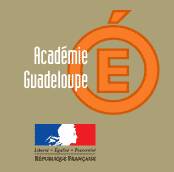 SECONDE  BAC PRO INDUSTRIELAXE N°1 : LE CONTEXTE PROFESSIONNELAXE N°2 : L’INSERTION DANS L’ORGANISATIONPériodeThème 1.1Axe du programmeCONNAISSANCES ASSOCIEESCOMPETENCESVolume HEvaluations 1er SEMESTREUN SECTEUR PROFESSIONNELUNE DIVERSITE DE METIERSLes différents métiers du secteur professionnelLe secteur professionnelLe métierC 1.1.1 REPÉRER les différents métiers représentatifs du secteur professionnel en lien avec la formation1 H1 HLe ……………1er SEMESTREUN SECTEUR PROFESSIONNELUNE DIVERSITE DE METIERSUn métier, une formation et une qualificationLes niveaux de formationLes diplômes et les titres professionnelsLa qualification, la professionnalisationLes différentes voies de formation : statut scolaire, statut salariéUne formation tout au long de la vieC 1.1.2 IDENTIFIER les diplômes et titres proposés pour atteindre une qualificationC 1.1.3 IDENTIFIER les voies d’accès et de formation pour préparer les différents métiers en lien avec le secteur professionnelC 1.2.4 REPERER les modalités de validation des compétences2 H1 HLe ……………1er SEMESTREUN SECTEUR PROFESSIONNELUNE DIVERSITE DE METIERSUn métier, un contexte spécifiqueL’environnement du métierC 1.1.5 CARACTERISER les différents contextes d’exercice du métier1 H1 HLe ……………PériodeThème 1.2Axe du programmeCONNAISSANCES ASSOCIEESCOMPETENCESVolume HEvaluations 1er SEMESTRELA DIVERSITE DES ORGANISATIONSLEUR FINALITE ET LEUR REALITELes différentes organisationsLes organisations, leurs caractéristiquesC 1.2.1 CARACTERISER les différentes organisations1 H1 HLe ……………1er SEMESTRELA DIVERSITE DES ORGANISATIONSLEUR FINALITE ET LEUR REALITELa finalité et les objectifs des organisationsLes finalités des organisations : production de biens et de services marchands ou non marchandsC 1.2.2 REPERER la diversité des finalités et des objectifs des organisations.2 H1 HLe ……………1er SEMESTRELA DIVERSITE DES ORGANISATIONSLEUR FINALITE ET LEUR REALITELa finalité et les objectifs des organisationsLes types d’organisation : entreprises, organisations publiques, organisations à but non lucratifC 1.2.2 REPERER la diversité des finalités et des objectifs des organisations.2 H1 HLe ……………1er SEMESTRELA DIVERSITE DES ORGANISATIONSLEUR FINALITE ET LEUR REALITELa finalité et les objectifs des organisationsLes objectifs : réalisation de profit, création de richesse, principes et missions de service public, défense d’un intérêt communC 1.2.2 REPERER la diversité des finalités et des objectifs des organisations.2 H1 HLe ……………PériodeThème 1.3Axe du programmeCONNAISSANCES ASSOCIEESCOMPETENCESVolume HEvaluations 1er SEMESTRELES DOMAINES D’ACTIVITES DES ORGANISATIONS L’activité principale et les activités secondaires d’une organisationL’activité principale d’une organisationC 1.3.1 DEGAGER l’activité principale et les activités secondairesC 1.3.2 IDENTIFIER les services complémentaires ou associés et les raisons de leur existence2 H1 HLe ……………1er SEMESTRELES DOMAINES D’ACTIVITES DES ORGANISATIONS L’activité principale et les activités secondaires d’une organisationLes activités secondaires d’une organisationC 1.3.1 DEGAGER l’activité principale et les activités secondairesC 1.3.2 IDENTIFIER les services complémentaires ou associés et les raisons de leur existence2 H1 HLe ……………1er SEMESTRELES DOMAINES D’ACTIVITES DES ORGANISATIONS L’activité principale et les activités secondaires d’une organisationLes services complémentaires ou associésC 1.3.1 DEGAGER l’activité principale et les activités secondairesC 1.3.2 IDENTIFIER les services complémentaires ou associés et les raisons de leur existence2 H1 HLe ……………1er SEMESTRELES DOMAINES D’ACTIVITES DES ORGANISATIONS La finalité et les objectifs des organisationsLe secteur professionnel et sa place dans l’économie C 1.3.3 MESURER l’importance du secteur professionnel dans l’économie1 H1 HLe ……………PériodeThème 1.4Axe du programmeCONNAISSANCES ASSOCIEESCOMPETENCESVolume HEvaluations 2e  SEMESTREL’ENVIRONNEMENT ECONOMIQUEJURIDIQUE ET INSTITUTIONNELL’environnement économique Notions de marché d’offre et de demandeLes secteurs institutionnels C 1.4.1 CARACTERISER le marché de l’entreprise et DEFINIR l’offre et la demandeC 1.4.2  IDENTIFIER les différents secteurs institutionnels et leur rôle dans l’environnement économique1 H1 HLe ……………2e  SEMESTREL’ENVIRONNEMENT ECONOMIQUEJURIDIQUE ET INSTITUTIONNELL’environnement juridique Les sources du droit : constitution, loi, ordonnance, décrets, arrêtés, jurisprudence, coutumesLes sources du droit européen et international : droit communautaire, directives européennes, traités et accords internationauxLe contrat La formation du contratLes obligations contractuellesLa responsabilitéC 1.4.3  IDENTIFIER et HIERARCHISER les différentes sources de droitC 1.4.4  DEFINIR la notion de contrat et CARACTERISER les différents contratsC 1.4.5  SITUER la notion de responsabilité dans un contexte citoyen et dans un contexte professionnel2 H1 HLe ……………2e  SEMESTREL’ENVIRONNEMENT ECONOMIQUEJURIDIQUE ET INSTITUTIONNELL’environnement institutionnel Les chambres consulairesLes organisations professionnelles patronales et syndicalesL’inspection du travailL’Etat et les collectivités territorialesC 1.4.6  METTRE en évidence le rôle des principaux partenaires institutionnels en lien avec les organisations1 H1 HLe ……………Fiche de synthèse (axe 1)Fiche de synthèse (axe 1)Fiche de synthèse (axe 1)Fiche de synthèse (axe 1)Fiche de synthèse (axe 1)Fiche de synthèse (axe 1)Fiche de synthèse (axe 1)TRAVAUX PREPARATOIRES (1 heure)TRAVAUX PREPARATOIRES (1 heure)TRAVAUX PREPARATOIRES (1 heure)TRAVAUX PREPARATOIRES (1 heure)TRAVAUX PREPARATOIRES (1 heure)TRAVAUX PREPARATOIRES (1 heure)TRAVAUX PREPARATOIRES (1 heure)PFMP N°1 (Remettre des activités à réaliser durant cette période)PFMP N°1 (Remettre des activités à réaliser durant cette période)PFMP N°1 (Remettre des activités à réaliser durant cette période)PFMP N°1 (Remettre des activités à réaliser durant cette période)PFMP N°1 (Remettre des activités à réaliser durant cette période)PFMP N°1 (Remettre des activités à réaliser durant cette période)PFMP N°1 (Remettre des activités à réaliser durant cette période)PériodeThème 2.1Axe du programmeCONNAISSANCES ASSOCIEESCOMPETENCESVolume HEvaluations 2e  SEMESTRELA RECHERCHE D’EMPLOILe marché du travailLa population activeLes caractéristiques du marché du travail C 2.1.1 DEFINIR et ANALYSER Les différents indicateurs du marché du travail1 H1 HLe ……………2e  SEMESTRELA RECHERCHE D’EMPLOILa recherche de compétences Les sources du droit : constitution, loi, ordonnance, décrets, arrêtés, jurisprudence, coutumesC 2.1.2  ANALYSER des profils de postes pour DEGAGER les compétences et qualités attendues1 H1 HLe ……………2e  SEMESTRELA RECHERCHE D’EMPLOILa recherche et la sélection d’un emploiLes canaux de communication et les organismes spécifiques au marché de l’emploi, en France et en EuropeL’offre d’emploi  adaptée au secteur professionnelLes démarches en matière de recherche et d’emploiC 2.1.3 MAITRISER les démarches de recherche d’emploiC 2.1.4 ANALYSER puis SELECTIONNER des offres d’emploiC 2.1.5 IDENTIFIER la législation en vigueur2 H1 HLe ……………2e  SEMESTRELA RECHERCHE D’EMPLOILa communication écrite et orale relative à la recherche d’emploi La lettre de motivationLe curriculum vitaeLa communication téléphoniqueC 2.1.6 REDIGER et ADAPTER la lettre de motivation et le curriculum vitae en fonction de l’emploi postulé1 H1 HLe ……………Sujet d’examen (durée : 2 heures + 1 heure correction)Sujet d’examen (durée : 2 heures + 1 heure correction)Sujet d’examen (durée : 2 heures + 1 heure correction)Sujet d’examen (durée : 2 heures + 1 heure correction)Sujet d’examen (durée : 2 heures + 1 heure correction)Sujet d’examen (durée : 2 heures + 1 heure correction)Sujet d’examen (durée : 2 heures + 1 heure correction)TRAVAUX PREPARATOIRES (1 heure)TRAVAUX PREPARATOIRES (1 heure)TRAVAUX PREPARATOIRES (1 heure)TRAVAUX PREPARATOIRES (1 heure)TRAVAUX PREPARATOIRES (1 heure)TRAVAUX PREPARATOIRES (1 heure)TRAVAUX PREPARATOIRES (1 heure)PFMP N°2 (Remettre des activités à réaliser durant cette période)PFMP N°2 (Remettre des activités à réaliser durant cette période)PFMP N°2 (Remettre des activités à réaliser durant cette période)PFMP N°2 (Remettre des activités à réaliser durant cette période)PFMP N°2 (Remettre des activités à réaliser durant cette période)PFMP N°2 (Remettre des activités à réaliser durant cette période)PFMP N°2 (Remettre des activités à réaliser durant cette période)